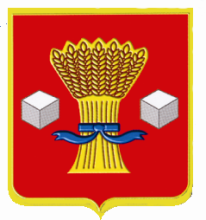 АдминистрацияСветлоярского муниципального района Волгоградской областиПОСТАНОВЛЕНИЕот 30.03.2020        № 607Об утверждении значения коэффициента арендатора земельного участка из земель населенных пунктов, на котором расположены объекты недвижимости (Кказ), применяемых по Светлоярскому муниципальному району Волгоградской области при расчете арендной платы за земельные участки Руководствуясь Земельным  кодексом Российской Федерации, постановлением Администрации Волгоградской обл. от 22.08.2011 N 469-п (ред. от 05.03.2020) «Об утверждении Порядка расчета арендной платы за земельные участки, государственная собственность на которые не разграничена, и земельные участки, находящиеся в собственности Волгоградской области, предоставленные в аренду без торгов», руководствуясь приказом комитета по управлению государственным  имуществом Волгоградской области от 05.03.2020 № 11-н «Об утверждении Методики определения значения коэффициента арендатора земельного участка из земель населенных пунктов, на котором расположены объекты недвижимости»,  Уставом Светлоярского муниципального района Волгоградской области, п о с т а н о в л я ю:1. Утвердить значения коэффициента арендатора земельного участка из земель населенных пунктов, на котором расположены объекты недвижимости (Кказ), применяемых по Светлоярскому муниципальному району Волгоградской области при расчете арендной платы за земельные участки, согласно Приложению к настоящему постановлению.2. Отделу по управлению муниципальным имуществом и земельными ресурсами администрации Светлоярского муниципального района Волгоградской области  (Лемешко И.А.) произвести перерасчет арендной платы за земельные участки в соответствии с утвержденными значениями коэффициентов с 01.04.2020.3. Отделу по муниципальной службе, общим и кадровым вопросам администрации Светлоярского муниципального района Волгоградской области (Ивановой Н.В.)-направить настоящее постановление в районную газету Светлоярского муниципального района Волгоградской области «Восход» для опубликования.-разместить настоящее постановление на официальном сайте Светлоярского муниципального района Волгоградской области.4. Настоящее постановление вступает в силу со дня его официального опубликования и распространяет свое действие с 01.04.2020.3. Контроль над исполнением настоящего постановления возложить на заместителя главы Светлоярского муниципального района Волгоградской области Думбраву М.Н.Глава муниципального района                                                        Т.В. РаспутинаВесельская Т.М. Приложение к постановлению администрации Светлоярского муниципальногорайона волгоградской области от 30.03..2020 № 607Значения коэффициента категории арендатораземельного участка из земель населенных пунктов,на котором расположены объекты недвижимости (Кказ)Управляющий делами                                                № п/пКатегория арендатораЗначения коэффициента категории арендатора Кказ1Лица, использующие земельные участки для размещения объектов сельского, лесного хозяйства, охоты, рыболовство и рыбоводство (раздел А)0,922Лица, использующие земельные участки для размещения объектов добычи полезных ископаемых (раздел B)1,023Лица, использующие земельные участки для размещения объектов обрабатывающего производства (раздел С)1,54Лица, использующие земельные участки для размещения объектов обеспечение электрической энергией, газом, паром (раздел D)0,915Лица, использующие земельные участки для размещения объектов водоснабжения, водоотведения, сбора и утилизации отходов (раздел E)0,696Лица, использующие земельные участки для размещения объектов под строительство (раздел F)1,017Лица, использующие земельные участки для размещения объектов розничной и оптовой торговли, ремонта автотранспортных средств и мотоциклов (раздел G)0,988Лица, использующие земельные участки для размещения объектов транспортировки и хранения (раздел Н)0,999Лица, использующие земельные участки для размещения гостиниц и предприятий общественного питания(раздел I)0,8810Лица, использующие земельные участки для размещения объектов  в  области информации и связи (раздел J)1,0211Лица, использующие земельные участки для размещения объектов финансовой и страховой деятельности (раздел К)1,0312Лица, использующие земельные участки для операций с недвижимым имуществом, арендой и предоставления услуг (раздел L)0,9813Лица, использующие земельные участки для размещения объектов, связанных с профессиональной, научной и технической деятельностью (раздел М)1,514Лица, использующие земельные участки для размещения объектов административной деятельности и сопутствующих дополнительных услуг (раздел N)1,1115Лица, использующие земельные участки для размещения объектов государственного управления, военной безопасности и социального обеспечения (раздел О)1,0716Лица, использующие земельные участки для размещения объектов, предназначенных для осуществления образовательной деятельности (раздел Р)1,0617Лица, использующие земельные участки для размещения объектов в области здравоохранения и социальных услуг (раздел Q)0,118Лица, использующие земельные участки для размещения объектов в области культуры, спорта и организации досуга и развлечений (раздел R)1,0119Лица, использующие земельные участки для прочих видов услуг (раздел S)1.05